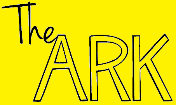 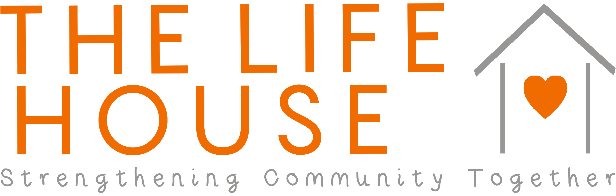 Client referralNotes to referring agents:This is the Life House’s general-purpose referral form. A separate nomination form is required for free school uniform nominations. Both referral forms can be downloaded from our website.We request that clients collect items from us where they are able to do so. This is because we work by building relationships with our clients so that we can concentrate on long-term holistic solutions beyond our immediate practical assistance.Clients may arrange in advance to collect items using the contact details above. Alternatively, they may collect without an appointment from our drop-in lounge (Thursdays between 11:00 a.m. and 2:00 p.m.).It may take some time to process clothing requests once the request is approved. To avoid disappointment, please await an e·mail response or telephone confirmation from the Life House before asking clients to collect clothes.Clients should be made aware that items are subject to availability and that eligibility criteria apply.If there are any specific risks associated with this client of which the Life House should be aware, please detail them in § 4.[§ 1 is for office use only]This page is intentionally left blank.§ 2	Client details§ 2	Client details§ 2	Client details§ 2	Client details§ 2	Client detailsName:Date of birth:Gender:Gender:Title: Miss		 Mr		 Mrs		 Ms Other: Miss		 Mr		 Mrs		 Ms Other: Miss		 Mr		 Mrs		 Ms Other: Miss		 Mr		 Mrs		 Ms Other:Number in household:Adults:Adults:Children:Children:Address and postcode:Address and postcode:E·mail address:Telephone:National Insurance No:Referral date:Referral date:Has the client used the Life House’s (or previously the Ark’s) services before?Has the client used the Life House’s (or previously the Ark’s) services before? Yes
 No (as of the date above) Yes
 No (as of the date above) Yes
 No (as of the date above)§ 3	Referral agency details§ 3	Referral agency details§ 3	Referral agency details§ 3	Referral agency detailsSelf-referral? No
 Yes (go to § 3)Referring organisation:Name of referrer:Telephone:E·mail address:Referring agent: I wish to refer this client to the Life House and have read and understand the ‘note to referring agents’ on the first page of this document. If I am aware of any risks associated with this client of which the Life House should be aware, I have notified the Life House of these.Signature of referring agent:							Date:Referring agent: I wish to refer this client to the Life House and have read and understand the ‘note to referring agents’ on the first page of this document. If I am aware of any risks associated with this client of which the Life House should be aware, I have notified the Life House of these.Signature of referring agent:							Date:Referring agent: I wish to refer this client to the Life House and have read and understand the ‘note to referring agents’ on the first page of this document. If I am aware of any risks associated with this client of which the Life House should be aware, I have notified the Life House of these.Signature of referring agent:							Date:Referring agent: I wish to refer this client to the Life House and have read and understand the ‘note to referring agents’ on the first page of this document. If I am aware of any risks associated with this client of which the Life House should be aware, I have notified the Life House of these.Signature of referring agent:							Date:§ 4	Risk assessment§ 4	Risk assessment§ 4	Risk assessment§ 4	Risk assessment§ 4	Risk assessment§ 4	Risk assessment§ 4	Risk assessment§ 4	Risk assessment§ 4	Risk assessmentDoes this client have any of the following medical conditions? Does this client have any of the following medical conditions? Does this client have any of the following medical conditions? Physical disability		 Yes		 NoLearning difficulty		 Yes		 NoMental illness			 Yes		 NoSubstance abuse		 Yes		 NoOther medical condition	 Yes		 NoPhysical disability		 Yes		 NoLearning difficulty		 Yes		 NoMental illness			 Yes		 NoSubstance abuse		 Yes		 NoOther medical condition	 Yes		 NoPhysical disability		 Yes		 NoLearning difficulty		 Yes		 NoMental illness			 Yes		 NoSubstance abuse		 Yes		 NoOther medical condition	 Yes		 NoPhysical disability		 Yes		 NoLearning difficulty		 Yes		 NoMental illness			 Yes		 NoSubstance abuse		 Yes		 NoOther medical condition	 Yes		 NoPhysical disability		 Yes		 NoLearning difficulty		 Yes		 NoMental illness			 Yes		 NoSubstance abuse		 Yes		 NoOther medical condition	 Yes		 NoPhysical disability		 Yes		 NoLearning difficulty		 Yes		 NoMental illness			 Yes		 NoSubstance abuse		 Yes		 NoOther medical condition	 Yes		 NoPlease give details:Please give details:Please give details:Please give details:Please give details:Please give details:Please give details:Please give details:Please give details:Do this client have any unspent criminal convictions?Do this client have any unspent criminal convictions?Do this client have any unspent criminal convictions?Physical violence		 Yes		 NoSexual offence(s)		 Yes		 NoArson				 Yes		 NoCriminal damage		 Yes		 NoOther unspent conviction	 Yes		 NoPhysical violence		 Yes		 NoSexual offence(s)		 Yes		 NoArson				 Yes		 NoCriminal damage		 Yes		 NoOther unspent conviction	 Yes		 NoPhysical violence		 Yes		 NoSexual offence(s)		 Yes		 NoArson				 Yes		 NoCriminal damage		 Yes		 NoOther unspent conviction	 Yes		 NoPhysical violence		 Yes		 NoSexual offence(s)		 Yes		 NoArson				 Yes		 NoCriminal damage		 Yes		 NoOther unspent conviction	 Yes		 NoPhysical violence		 Yes		 NoSexual offence(s)		 Yes		 NoArson				 Yes		 NoCriminal damage		 Yes		 NoOther unspent conviction	 Yes		 NoPhysical violence		 Yes		 NoSexual offence(s)		 Yes		 NoArson				 Yes		 NoCriminal damage		 Yes		 NoOther unspent conviction	 Yes		 NoPlease give details:Please give details:Please give details:Please give details:Please give details:Please give details:Please give details:Please give details:Please give details:Please use the space below to describe any additional risks associated with this client.Please use the space below to describe any additional risks associated with this client.Please use the space below to describe any additional risks associated with this client.Please use the space below to describe any additional risks associated with this client.Please use the space below to describe any additional risks associated with this client.Please use the space below to describe any additional risks associated with this client.Please use the space below to describe any additional risks associated with this client.Please use the space below to describe any additional risks associated with this client.Please use the space below to describe any additional risks associated with this client.§ 5	Requests for food§ 5	Requests for food§ 5	Requests for food§ 5	Requests for food§ 5	Requests for food§ 5	Requests for food§ 5	Requests for food§ 5	Requests for food§ 5	Requests for food Known allergies and known sensitivities: Known allergies and known sensitivities: Known allergies and known sensitivities:Special requirements: (e.g. halal, vegetarian)Special requirements: (e.g. halal, vegetarian)Special requirements: (e.g. halal, vegetarian)What cooking facilities are available?What cooking facilities are available?What cooking facilities are available?§ 6	Clothing and bedding requests§ 6	Clothing and bedding requests§ 6	Clothing and bedding requests§ 6	Clothing and bedding requests§ 6	Clothing and bedding requests§ 6	Clothing and bedding requests§ 6	Clothing and bedding requestsOffice use onlyOffice use onlyDateNameNameNameAgeM/FItems requiredSizeSign to authorise§ 7	Consent and declaration§ 7	Consent and declaration§ 7	Consent and declaration§ 7	Consent and declaration§ 7	Consent and declaration§ 7	Consent and declaration§ 7	Consent and declaration§ 7	Consent and declaration§ 7	Consent and declarationCode of conduct for users of the Life House’s servicesWe’re really grateful to our clients, staff members and visitors for helping to make sure that the Life House is a safe, happy and pleasant place to be. Here’s what we’d like you to do to help make sure that the Life House stays this way:Respect the rights, property and personal space of others.Care for the privacy of clients, staff members and visitors and don’t talk about other people’s private business.Refrain from using offensive language (including swear words) while you are at the Life House.Don’t bring alcohol and/or illegal drugs to the Life House’s premises – and don’t come whilst you’re under the influence of alcohol or drugs.Don’t bring any weapons to the Life House.Respect the fact that the Life House is a pornography-free zone.Take care not to be racist, sexist or otherwise discriminatory.Behave in a non-threatening and non-violent way.The facilities that the Life House uses belong to Christian Life Church. Both the Life House and Christian Life Church reserve the right to refuse admission and/or service to anyone who does not stick to this code of conduct, or as part of a risk-management procedure. We may also ban people or call the police if necessary. Your use of The Life House’s services is dependent upon acceptance of this code of conduct. Thanks for helping to make sure that the Life House stays a great place to come!Code of conduct for users of the Life House’s servicesWe’re really grateful to our clients, staff members and visitors for helping to make sure that the Life House is a safe, happy and pleasant place to be. Here’s what we’d like you to do to help make sure that the Life House stays this way:Respect the rights, property and personal space of others.Care for the privacy of clients, staff members and visitors and don’t talk about other people’s private business.Refrain from using offensive language (including swear words) while you are at the Life House.Don’t bring alcohol and/or illegal drugs to the Life House’s premises – and don’t come whilst you’re under the influence of alcohol or drugs.Don’t bring any weapons to the Life House.Respect the fact that the Life House is a pornography-free zone.Take care not to be racist, sexist or otherwise discriminatory.Behave in a non-threatening and non-violent way.The facilities that the Life House uses belong to Christian Life Church. Both the Life House and Christian Life Church reserve the right to refuse admission and/or service to anyone who does not stick to this code of conduct, or as part of a risk-management procedure. We may also ban people or call the police if necessary. Your use of The Life House’s services is dependent upon acceptance of this code of conduct. Thanks for helping to make sure that the Life House stays a great place to come!Code of conduct for users of the Life House’s servicesWe’re really grateful to our clients, staff members and visitors for helping to make sure that the Life House is a safe, happy and pleasant place to be. Here’s what we’d like you to do to help make sure that the Life House stays this way:Respect the rights, property and personal space of others.Care for the privacy of clients, staff members and visitors and don’t talk about other people’s private business.Refrain from using offensive language (including swear words) while you are at the Life House.Don’t bring alcohol and/or illegal drugs to the Life House’s premises – and don’t come whilst you’re under the influence of alcohol or drugs.Don’t bring any weapons to the Life House.Respect the fact that the Life House is a pornography-free zone.Take care not to be racist, sexist or otherwise discriminatory.Behave in a non-threatening and non-violent way.The facilities that the Life House uses belong to Christian Life Church. Both the Life House and Christian Life Church reserve the right to refuse admission and/or service to anyone who does not stick to this code of conduct, or as part of a risk-management procedure. We may also ban people or call the police if necessary. Your use of The Life House’s services is dependent upon acceptance of this code of conduct. Thanks for helping to make sure that the Life House stays a great place to come!Code of conduct for users of the Life House’s servicesWe’re really grateful to our clients, staff members and visitors for helping to make sure that the Life House is a safe, happy and pleasant place to be. Here’s what we’d like you to do to help make sure that the Life House stays this way:Respect the rights, property and personal space of others.Care for the privacy of clients, staff members and visitors and don’t talk about other people’s private business.Refrain from using offensive language (including swear words) while you are at the Life House.Don’t bring alcohol and/or illegal drugs to the Life House’s premises – and don’t come whilst you’re under the influence of alcohol or drugs.Don’t bring any weapons to the Life House.Respect the fact that the Life House is a pornography-free zone.Take care not to be racist, sexist or otherwise discriminatory.Behave in a non-threatening and non-violent way.The facilities that the Life House uses belong to Christian Life Church. Both the Life House and Christian Life Church reserve the right to refuse admission and/or service to anyone who does not stick to this code of conduct, or as part of a risk-management procedure. We may also ban people or call the police if necessary. Your use of The Life House’s services is dependent upon acceptance of this code of conduct. Thanks for helping to make sure that the Life House stays a great place to come!Code of conduct for users of the Life House’s servicesWe’re really grateful to our clients, staff members and visitors for helping to make sure that the Life House is a safe, happy and pleasant place to be. Here’s what we’d like you to do to help make sure that the Life House stays this way:Respect the rights, property and personal space of others.Care for the privacy of clients, staff members and visitors and don’t talk about other people’s private business.Refrain from using offensive language (including swear words) while you are at the Life House.Don’t bring alcohol and/or illegal drugs to the Life House’s premises – and don’t come whilst you’re under the influence of alcohol or drugs.Don’t bring any weapons to the Life House.Respect the fact that the Life House is a pornography-free zone.Take care not to be racist, sexist or otherwise discriminatory.Behave in a non-threatening and non-violent way.The facilities that the Life House uses belong to Christian Life Church. Both the Life House and Christian Life Church reserve the right to refuse admission and/or service to anyone who does not stick to this code of conduct, or as part of a risk-management procedure. We may also ban people or call the police if necessary. Your use of The Life House’s services is dependent upon acceptance of this code of conduct. Thanks for helping to make sure that the Life House stays a great place to come!Code of conduct for users of the Life House’s servicesWe’re really grateful to our clients, staff members and visitors for helping to make sure that the Life House is a safe, happy and pleasant place to be. Here’s what we’d like you to do to help make sure that the Life House stays this way:Respect the rights, property and personal space of others.Care for the privacy of clients, staff members and visitors and don’t talk about other people’s private business.Refrain from using offensive language (including swear words) while you are at the Life House.Don’t bring alcohol and/or illegal drugs to the Life House’s premises – and don’t come whilst you’re under the influence of alcohol or drugs.Don’t bring any weapons to the Life House.Respect the fact that the Life House is a pornography-free zone.Take care not to be racist, sexist or otherwise discriminatory.Behave in a non-threatening and non-violent way.The facilities that the Life House uses belong to Christian Life Church. Both the Life House and Christian Life Church reserve the right to refuse admission and/or service to anyone who does not stick to this code of conduct, or as part of a risk-management procedure. We may also ban people or call the police if necessary. Your use of The Life House’s services is dependent upon acceptance of this code of conduct. Thanks for helping to make sure that the Life House stays a great place to come!Code of conduct for users of the Life House’s servicesWe’re really grateful to our clients, staff members and visitors for helping to make sure that the Life House is a safe, happy and pleasant place to be. Here’s what we’d like you to do to help make sure that the Life House stays this way:Respect the rights, property and personal space of others.Care for the privacy of clients, staff members and visitors and don’t talk about other people’s private business.Refrain from using offensive language (including swear words) while you are at the Life House.Don’t bring alcohol and/or illegal drugs to the Life House’s premises – and don’t come whilst you’re under the influence of alcohol or drugs.Don’t bring any weapons to the Life House.Respect the fact that the Life House is a pornography-free zone.Take care not to be racist, sexist or otherwise discriminatory.Behave in a non-threatening and non-violent way.The facilities that the Life House uses belong to Christian Life Church. Both the Life House and Christian Life Church reserve the right to refuse admission and/or service to anyone who does not stick to this code of conduct, or as part of a risk-management procedure. We may also ban people or call the police if necessary. Your use of The Life House’s services is dependent upon acceptance of this code of conduct. Thanks for helping to make sure that the Life House stays a great place to come!Code of conduct for users of the Life House’s servicesWe’re really grateful to our clients, staff members and visitors for helping to make sure that the Life House is a safe, happy and pleasant place to be. Here’s what we’d like you to do to help make sure that the Life House stays this way:Respect the rights, property and personal space of others.Care for the privacy of clients, staff members and visitors and don’t talk about other people’s private business.Refrain from using offensive language (including swear words) while you are at the Life House.Don’t bring alcohol and/or illegal drugs to the Life House’s premises – and don’t come whilst you’re under the influence of alcohol or drugs.Don’t bring any weapons to the Life House.Respect the fact that the Life House is a pornography-free zone.Take care not to be racist, sexist or otherwise discriminatory.Behave in a non-threatening and non-violent way.The facilities that the Life House uses belong to Christian Life Church. Both the Life House and Christian Life Church reserve the right to refuse admission and/or service to anyone who does not stick to this code of conduct, or as part of a risk-management procedure. We may also ban people or call the police if necessary. Your use of The Life House’s services is dependent upon acceptance of this code of conduct. Thanks for helping to make sure that the Life House stays a great place to come!Code of conduct for users of the Life House’s servicesWe’re really grateful to our clients, staff members and visitors for helping to make sure that the Life House is a safe, happy and pleasant place to be. Here’s what we’d like you to do to help make sure that the Life House stays this way:Respect the rights, property and personal space of others.Care for the privacy of clients, staff members and visitors and don’t talk about other people’s private business.Refrain from using offensive language (including swear words) while you are at the Life House.Don’t bring alcohol and/or illegal drugs to the Life House’s premises – and don’t come whilst you’re under the influence of alcohol or drugs.Don’t bring any weapons to the Life House.Respect the fact that the Life House is a pornography-free zone.Take care not to be racist, sexist or otherwise discriminatory.Behave in a non-threatening and non-violent way.The facilities that the Life House uses belong to Christian Life Church. Both the Life House and Christian Life Church reserve the right to refuse admission and/or service to anyone who does not stick to this code of conduct, or as part of a risk-management procedure. We may also ban people or call the police if necessary. Your use of The Life House’s services is dependent upon acceptance of this code of conduct. Thanks for helping to make sure that the Life House stays a great place to come!Consent and declarationI confirm that all the information given above is accurate and true to the best of my knowledge.I consent to allowing The Life House to use and store the information I have provided (in accordance with the Data Protection Acts 1998 & 2018) for the purposes of providing me with The Life House’s services.This includes the use of my details to contact me by:				mail		 Yes		 No
				telephone	 Yes		 No
				e-mail		 Yes		 No
				text-message	 Yes		 NoIf I was referred to the Life House by another agency, I authorise the Life House to discuss my support with that agency.	 Yes		 No		 Not applicableI understand that The Life House will not make my personal data available to external individuals or organisations except when it is legally required to do so, or with my permission.I understand that the Life house only provides advice in the areas in which it is competent and qualified to advise. I understand that the Life House cannot currently provide legal, financial or medical advice and that the Life House can assist me only to the extent that the law, its capabilities and its qualifications permit.I have read and understood the code of conduct, and I agree to behave in accordance with it whilst I am using The Life House’s services and whilst I am using Christian Life Church’s facilities.Client’s signature:							Date:Consent and declarationI confirm that all the information given above is accurate and true to the best of my knowledge.I consent to allowing The Life House to use and store the information I have provided (in accordance with the Data Protection Acts 1998 & 2018) for the purposes of providing me with The Life House’s services.This includes the use of my details to contact me by:				mail		 Yes		 No
				telephone	 Yes		 No
				e-mail		 Yes		 No
				text-message	 Yes		 NoIf I was referred to the Life House by another agency, I authorise the Life House to discuss my support with that agency.	 Yes		 No		 Not applicableI understand that The Life House will not make my personal data available to external individuals or organisations except when it is legally required to do so, or with my permission.I understand that the Life house only provides advice in the areas in which it is competent and qualified to advise. I understand that the Life House cannot currently provide legal, financial or medical advice and that the Life House can assist me only to the extent that the law, its capabilities and its qualifications permit.I have read and understood the code of conduct, and I agree to behave in accordance with it whilst I am using The Life House’s services and whilst I am using Christian Life Church’s facilities.Client’s signature:							Date:Consent and declarationI confirm that all the information given above is accurate and true to the best of my knowledge.I consent to allowing The Life House to use and store the information I have provided (in accordance with the Data Protection Acts 1998 & 2018) for the purposes of providing me with The Life House’s services.This includes the use of my details to contact me by:				mail		 Yes		 No
				telephone	 Yes		 No
				e-mail		 Yes		 No
				text-message	 Yes		 NoIf I was referred to the Life House by another agency, I authorise the Life House to discuss my support with that agency.	 Yes		 No		 Not applicableI understand that The Life House will not make my personal data available to external individuals or organisations except when it is legally required to do so, or with my permission.I understand that the Life house only provides advice in the areas in which it is competent and qualified to advise. I understand that the Life House cannot currently provide legal, financial or medical advice and that the Life House can assist me only to the extent that the law, its capabilities and its qualifications permit.I have read and understood the code of conduct, and I agree to behave in accordance with it whilst I am using The Life House’s services and whilst I am using Christian Life Church’s facilities.Client’s signature:							Date:Consent and declarationI confirm that all the information given above is accurate and true to the best of my knowledge.I consent to allowing The Life House to use and store the information I have provided (in accordance with the Data Protection Acts 1998 & 2018) for the purposes of providing me with The Life House’s services.This includes the use of my details to contact me by:				mail		 Yes		 No
				telephone	 Yes		 No
				e-mail		 Yes		 No
				text-message	 Yes		 NoIf I was referred to the Life House by another agency, I authorise the Life House to discuss my support with that agency.	 Yes		 No		 Not applicableI understand that The Life House will not make my personal data available to external individuals or organisations except when it is legally required to do so, or with my permission.I understand that the Life house only provides advice in the areas in which it is competent and qualified to advise. I understand that the Life House cannot currently provide legal, financial or medical advice and that the Life House can assist me only to the extent that the law, its capabilities and its qualifications permit.I have read and understood the code of conduct, and I agree to behave in accordance with it whilst I am using The Life House’s services and whilst I am using Christian Life Church’s facilities.Client’s signature:							Date:Consent and declarationI confirm that all the information given above is accurate and true to the best of my knowledge.I consent to allowing The Life House to use and store the information I have provided (in accordance with the Data Protection Acts 1998 & 2018) for the purposes of providing me with The Life House’s services.This includes the use of my details to contact me by:				mail		 Yes		 No
				telephone	 Yes		 No
				e-mail		 Yes		 No
				text-message	 Yes		 NoIf I was referred to the Life House by another agency, I authorise the Life House to discuss my support with that agency.	 Yes		 No		 Not applicableI understand that The Life House will not make my personal data available to external individuals or organisations except when it is legally required to do so, or with my permission.I understand that the Life house only provides advice in the areas in which it is competent and qualified to advise. I understand that the Life House cannot currently provide legal, financial or medical advice and that the Life House can assist me only to the extent that the law, its capabilities and its qualifications permit.I have read and understood the code of conduct, and I agree to behave in accordance with it whilst I am using The Life House’s services and whilst I am using Christian Life Church’s facilities.Client’s signature:							Date:Consent and declarationI confirm that all the information given above is accurate and true to the best of my knowledge.I consent to allowing The Life House to use and store the information I have provided (in accordance with the Data Protection Acts 1998 & 2018) for the purposes of providing me with The Life House’s services.This includes the use of my details to contact me by:				mail		 Yes		 No
				telephone	 Yes		 No
				e-mail		 Yes		 No
				text-message	 Yes		 NoIf I was referred to the Life House by another agency, I authorise the Life House to discuss my support with that agency.	 Yes		 No		 Not applicableI understand that The Life House will not make my personal data available to external individuals or organisations except when it is legally required to do so, or with my permission.I understand that the Life house only provides advice in the areas in which it is competent and qualified to advise. I understand that the Life House cannot currently provide legal, financial or medical advice and that the Life House can assist me only to the extent that the law, its capabilities and its qualifications permit.I have read and understood the code of conduct, and I agree to behave in accordance with it whilst I am using The Life House’s services and whilst I am using Christian Life Church’s facilities.Client’s signature:							Date:Consent and declarationI confirm that all the information given above is accurate and true to the best of my knowledge.I consent to allowing The Life House to use and store the information I have provided (in accordance with the Data Protection Acts 1998 & 2018) for the purposes of providing me with The Life House’s services.This includes the use of my details to contact me by:				mail		 Yes		 No
				telephone	 Yes		 No
				e-mail		 Yes		 No
				text-message	 Yes		 NoIf I was referred to the Life House by another agency, I authorise the Life House to discuss my support with that agency.	 Yes		 No		 Not applicableI understand that The Life House will not make my personal data available to external individuals or organisations except when it is legally required to do so, or with my permission.I understand that the Life house only provides advice in the areas in which it is competent and qualified to advise. I understand that the Life House cannot currently provide legal, financial or medical advice and that the Life House can assist me only to the extent that the law, its capabilities and its qualifications permit.I have read and understood the code of conduct, and I agree to behave in accordance with it whilst I am using The Life House’s services and whilst I am using Christian Life Church’s facilities.Client’s signature:							Date:Consent and declarationI confirm that all the information given above is accurate and true to the best of my knowledge.I consent to allowing The Life House to use and store the information I have provided (in accordance with the Data Protection Acts 1998 & 2018) for the purposes of providing me with The Life House’s services.This includes the use of my details to contact me by:				mail		 Yes		 No
				telephone	 Yes		 No
				e-mail		 Yes		 No
				text-message	 Yes		 NoIf I was referred to the Life House by another agency, I authorise the Life House to discuss my support with that agency.	 Yes		 No		 Not applicableI understand that The Life House will not make my personal data available to external individuals or organisations except when it is legally required to do so, or with my permission.I understand that the Life house only provides advice in the areas in which it is competent and qualified to advise. I understand that the Life House cannot currently provide legal, financial or medical advice and that the Life House can assist me only to the extent that the law, its capabilities and its qualifications permit.I have read and understood the code of conduct, and I agree to behave in accordance with it whilst I am using The Life House’s services and whilst I am using Christian Life Church’s facilities.Client’s signature:							Date:Consent and declarationI confirm that all the information given above is accurate and true to the best of my knowledge.I consent to allowing The Life House to use and store the information I have provided (in accordance with the Data Protection Acts 1998 & 2018) for the purposes of providing me with The Life House’s services.This includes the use of my details to contact me by:				mail		 Yes		 No
				telephone	 Yes		 No
				e-mail		 Yes		 No
				text-message	 Yes		 NoIf I was referred to the Life House by another agency, I authorise the Life House to discuss my support with that agency.	 Yes		 No		 Not applicableI understand that The Life House will not make my personal data available to external individuals or organisations except when it is legally required to do so, or with my permission.I understand that the Life house only provides advice in the areas in which it is competent and qualified to advise. I understand that the Life House cannot currently provide legal, financial or medical advice and that the Life House can assist me only to the extent that the law, its capabilities and its qualifications permit.I have read and understood the code of conduct, and I agree to behave in accordance with it whilst I am using The Life House’s services and whilst I am using Christian Life Church’s facilities.Client’s signature:							Date:§ 8	Equal opportunities monitoring§ 8	Equal opportunities monitoringThese data are used to help the Life House to serve our local community better. Referring agents should allow those being referred to choose their answers. The information you provide here will not prejudice the services that the Life House provides to you. The questions and options comply with those recommended by the Office of National Statistics.These data are used to help the Life House to serve our local community better. Referring agents should allow those being referred to choose their answers. The information you provide here will not prejudice the services that the Life House provides to you. The questions and options comply with those recommended by the Office of National Statistics.What is your ethnic group?Choose one option that best describes your ethnic group or background.What is your ethnic group?Choose one option that best describes your ethnic group or background.White English/Welsh/Scottish/Northern Irish/
	British Irish Gypsy or Irish Traveller Any other White background, please 	describe	___________________Mixed/Multiple ethnic groups White and Black Caribbean White and Black African White and Asian Any other Mixed/Multiple ethnic 	background, please describe	_____________________________Asian/Asian British Indian Pakistani Bangladeshi Chinese Any other Asian background, please 	describe	_____________________________Black/African/Caribbean/Black British African Caribbean Any other Black/African/Caribbean
	background, please describe	_____________________________Other ethnic group Arab Any other ethnic group, please describe	_____________________________What is your religion?What is your religion? No religion Christian (including Church of England, Roman Catholic, Protestant and all other Christian denominations) Buddhist Hindu Jewish Muslim Sikh Any other religion, please describe	_____________________________§ 9	Ongoing notes§ 9	Ongoing notes§ 9	Ongoing notes§ 9	Ongoing notesPage number:Page number:Page number:Page number:1Referring agents may wish to provide a summary of the circumstances and/or needs of the person whom they are referring.Otherwise, Life House staff should provide the following information for all instances in which the Life House supports this client:a brief description of the client’s circumstances (for new clients) or changes to circumstances (for existing clients);the support requested for the client and the support provided; andany other relevant information.Referring agents may wish to provide a summary of the circumstances and/or needs of the person whom they are referring.Otherwise, Life House staff should provide the following information for all instances in which the Life House supports this client:a brief description of the client’s circumstances (for new clients) or changes to circumstances (for existing clients);the support requested for the client and the support provided; andany other relevant information.Referring agents may wish to provide a summary of the circumstances and/or needs of the person whom they are referring.Otherwise, Life House staff should provide the following information for all instances in which the Life House supports this client:a brief description of the client’s circumstances (for new clients) or changes to circumstances (for existing clients);the support requested for the client and the support provided; andany other relevant information.Referring agents may wish to provide a summary of the circumstances and/or needs of the person whom they are referring.Otherwise, Life House staff should provide the following information for all instances in which the Life House supports this client:a brief description of the client’s circumstances (for new clients) or changes to circumstances (for existing clients);the support requested for the client and the support provided; andany other relevant information.Referring agents may wish to provide a summary of the circumstances and/or needs of the person whom they are referring.Otherwise, Life House staff should provide the following information for all instances in which the Life House supports this client:a brief description of the client’s circumstances (for new clients) or changes to circumstances (for existing clients);the support requested for the client and the support provided; andany other relevant information.Referring agents may wish to provide a summary of the circumstances and/or needs of the person whom they are referring.Otherwise, Life House staff should provide the following information for all instances in which the Life House supports this client:a brief description of the client’s circumstances (for new clients) or changes to circumstances (for existing clients);the support requested for the client and the support provided; andany other relevant information.Referring agents may wish to provide a summary of the circumstances and/or needs of the person whom they are referring.Otherwise, Life House staff should provide the following information for all instances in which the Life House supports this client:a brief description of the client’s circumstances (for new clients) or changes to circumstances (for existing clients);the support requested for the client and the support provided; andany other relevant information.Referring agents may wish to provide a summary of the circumstances and/or needs of the person whom they are referring.Otherwise, Life House staff should provide the following information for all instances in which the Life House supports this client:a brief description of the client’s circumstances (for new clients) or changes to circumstances (for existing clients);the support requested for the client and the support provided; andany other relevant information.Referring agents may wish to provide a summary of the circumstances and/or needs of the person whom they are referring.Otherwise, Life House staff should provide the following information for all instances in which the Life House supports this client:a brief description of the client’s circumstances (for new clients) or changes to circumstances (for existing clients);the support requested for the client and the support provided; andany other relevant information.DateNotesNotesNotesNotesNotesNotesStaff signatureStaff signature§ 8	Ongoing notes§ 8	Ongoing notesPage number:Page number:Page number:2DateNotesNotesNotesNotesNotesStaff signatureStaff signatureStaff signature